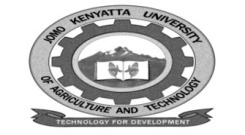 W1-2-60-1-6JOMO KENYATTA UNIVERSITY OF AGRICULTURE AND TECHNOLOGYUNIVERSITY EXAMINATIONS 2018/2019YEAR II SEMESTER I EXAMINATION FOR THE DEGREE OF BACHELOR OF PROCUREMENT  AND CONTRACT MANAGEMENTHPS 2209:  DISTRIBUTION WAREHOUSINGDATE: AUGUST 2019                                                                               TIME: 2  HOURSINSRUCTIONS:  Answer question one and any other two questions.QUESTION ONE (20 MARKS)Jacobs Inc is a recent start up company majoring in importation of Electronic goods from South East  Asian countries, mostly Veitnam.  They are based in Nairobi, Kenya.They recently hired you as their intern  cum assistant supply chain manager.Requireda.	Explain to Jacobs Inc board the various  modes of transport and  their features.											(8 marks)b.	Discuss they various types  of warehouses available for Jacobs Inc can store their 	goods once they  arrive at the Kenya Ports Authority.			(6 marks)c.	Discuss at the  Kenya Ports Authority.					(6 marks)d.	Explain Third party logistics providers.					(6 marks)e.	Explain the risk involved in the whole process i.e from the time the order is made to 	when the goods are delivered to the Nairobi HQ.				(4 marks)QUESTION TWO (20 MARKS)a.	Discuss five elements to consider when making a comprehensive  warehouse security 	plan.										(8 marks)b.	Define zone picking  method.						(2 marks)c.	Explain five  factors  that influence distributive Network design.		(10 marks)QUESTION THREE (20 MARKS)a.	Explain five key performance indicative of distribution and warehousing functions of a 	firm.										(10 marks)b.	Discuss three categories of routing and scheduling problems.		(6 marks)c.	What is a distribution center and explain the major difference between a distribution  	centre and a warehouse.							(4 marks)QUESTION FOUR (20 MARKS)a.	Define the following terms.							(6 marks)	i.	Perfect order rate	ii.	Pick-to-box	iii.	Internal  distribution.b.	Discuss the roles of different stakeholders in distribution and warehousing.												(10 marks)c.	Discuss the factors to consider when planning on facility location.		(4 marks)